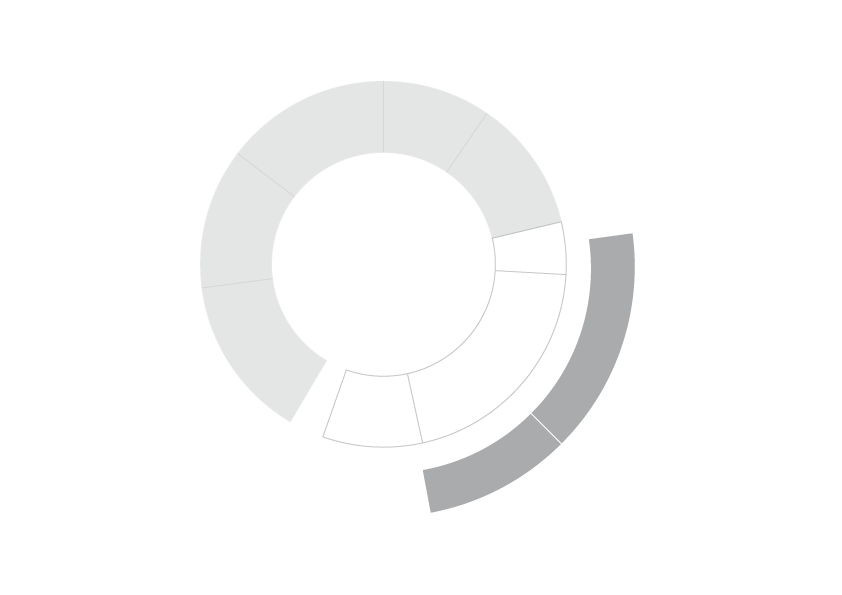 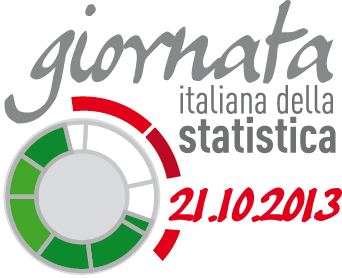 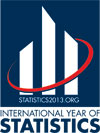 Il contributo della statistica alle misure del benessere di un PaeseLunedì 21 Ottobre 2013ore 11.00 Presentazione della giornata Filomena Maggino - Università di Firenze Bianca Maria Martelli - Istat, Dirigente della Sede territoriale per la Toscana e per l’Umbria ore 11.15 Come siamo arrivati al Bes? La storia internazionale e nazionale della misura del benessere Filomena Maggino - Università di Firenzeore 12.00 Il benessere secondo gli indicatori della statistica ufficiale Sabina Giampaolo - Istat, Sede territoriale per la Toscana e per l’Umbria Alessandra Rodolfi - Istat, Sede territoriale per la Toscana e per l’Umbriaore 12.40 Il benessere a livello locale: un approccio sintetico per le province della Toscana Alessandro Valentini - Istat, Sede territoriale per la Toscana e per l’Umbriaore 13.00 Censimenti e benessere: una proposta di indicatori a livello micro-territoriale Graziella Sanna - Istat, Sede territoriale per la Toscana e per l’Umbriaore 13.20 Dibattito e conclusioni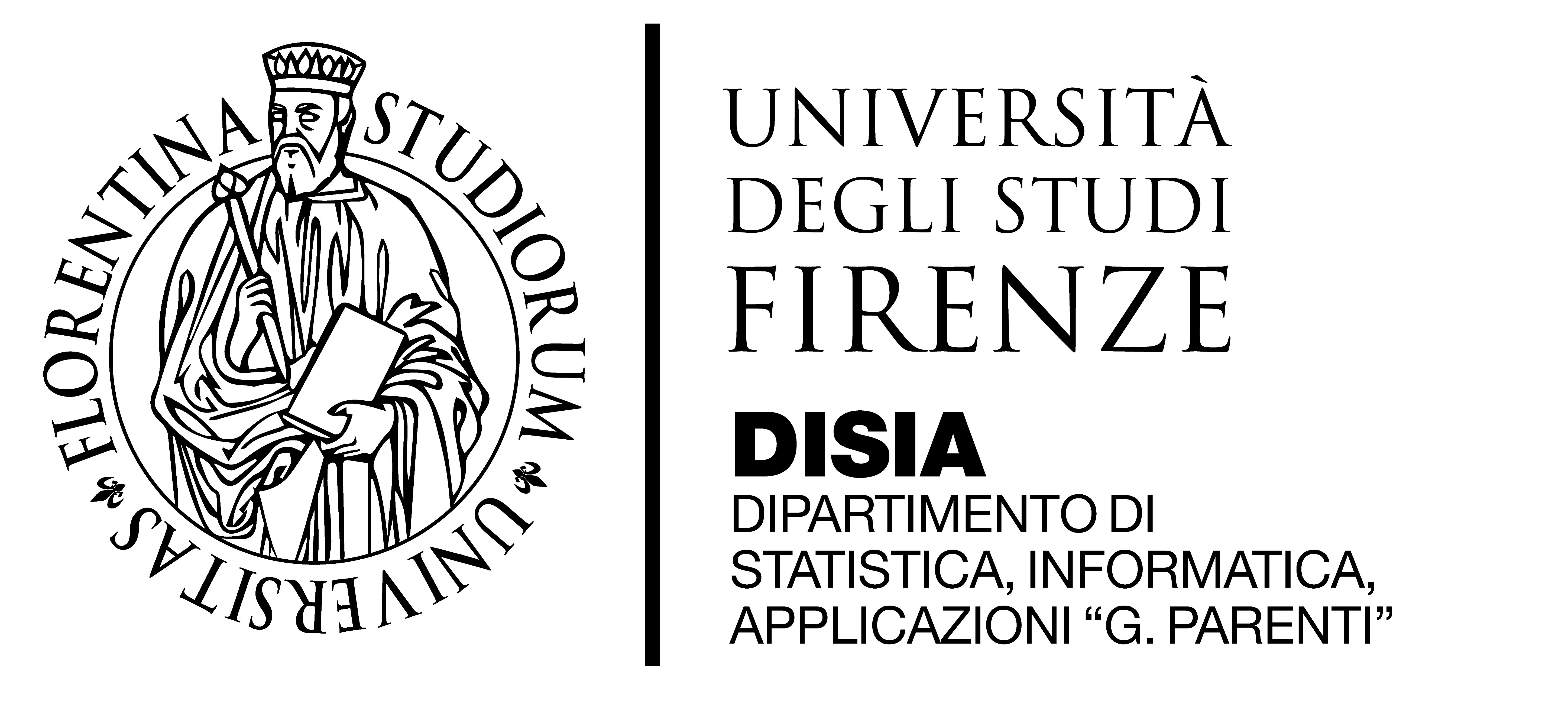 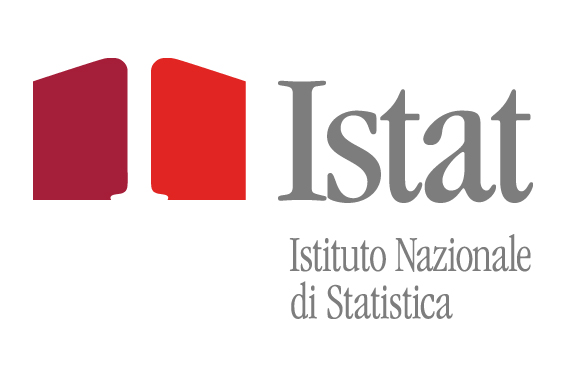 